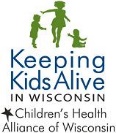 Due to the continuing need to practice social distancing amid the COVID-19 pandemic, teams may choose to conduct virtual review team meetings. Below are recommendations review team members should consider before, during, and after conducting a virtual review team meeting.Before the meeting:Ensure all team members will have access to stable Internet serviceEnsure the meeting is scheduled through a reliable teleconferencing or web conferencing platformConsider creating a password in addition to the access code for an added layer of security protection Remind team members to move to a private, secluded area to participateEnsure team members can sign and return confidentiality forms via email, in the platform chat box, or verbally, with the team coordinator documenting participantsConsider sending documents via encrypted email rather than mailing to remote work locationsPractice launching the meeting with several team members to address any technology issues related to verbal and visual communication, and test the screen sharing option to ensure it is available and working if necessaryDuring the meeting:Confirm team members are in a private and secluded area. Close windows and doors. If members are working from home or in another remote location, ensure that children and/or others are far enough away from the virtual meetingEncourage team members to utilize the video option as a way to increase engagement and participationAssign one team member to monitor the chat boxConsider utilizing the share screen option rather than mailing or emailing sensitive documents in order to discourage team members from printing sensitive materials in remote work locationsEncourage team members to avoid recording hand written notes with identifiable case information. If notes are taken, ensure they are discarded immediately after the meetingRemind team members to mute themselves when not talkingCall on team members to share case information to minimize members talking over one anotherReview discussion questions on page 29 of the Keeping Kids Alive in Wisconsin guidebook.Remind team members about the importance of creating and practicing a self-care routine.Self-careEstablishing a self-care routine after a virtual review team meeting is very important while team members are working remotely. Many team members may want to immediately transition back to regular work or home responsibilities, but creating an interruption after the virtual review meeting will help to refocus and make a healthy transition to other tasks.Consider doing the following immediately after the virtual review team meeting:Take a 10-minute walk or stretch breakSchedule a lunch breakConverse with remote co-workers (spouses, children, and pets) about their day so farResources:Guide to self-careSelf-care is an opportunity to make a better you. Take time for yourself when you experience stressful or traumatic events. 25 self-care ideasFind simple ways to incorporate self-care into your daily life.Self-care BINGOUse this group activity as an icebreaker or meeting starter to encourage participants to think about their self-care.Self-Care WheelThe Self-Care Wheel illustrates six aspects of life balance. Use the ideas in each segment to improve your self-care.Please contact your Children’s Health Alliance of Wisconsin staff for additional assistance:Karen Nash: KNash@chw.orgMarilyn Noll: MNoll@chw.orgJoanna O’Donnell: JOdonnell@chw.orgNatasha Tynczuk: NTynczuk@chw.org